Deeper Look On Accounting ServicesBusiness owners are always looking to save costs while offering the best services to their clients. As their business grows, they must outsource several services to ensure their company can keep up with the competition. Accounting is not everyone’s cup of tea; it is why they need the assistance of some professional who can handle their taxes and save them from penalties and fines. The top reason why companies need financial experts by their side is to have 24*7 access to accounting and financial expertise. Business owners do not have specified accounting knowledge to save money in the long run. On the other hand, accountancy firms provide the proper accounting insights to their clients and help them know about relevant monetary details. Companies can access the correct financial reports and receive the required services. While there are many accounting firms available, not everything is skilled to handle corporate finances. This is why you need to know about the accounting firm's experience before hiring them. Check out the below mentioned site, if you're looking for more information on accountancy firms peterborough.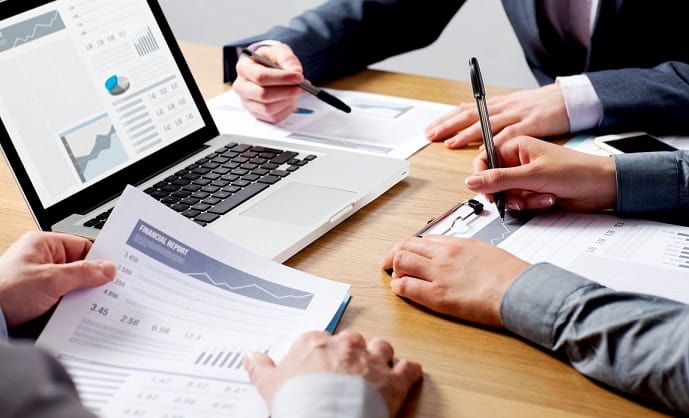 Bookkeeping is not as easy as it sounds. Some people get confused with numbers and cannot manage their business accounting efficiently. However, by taking the assistance of an outsourced accounting professional, your accounting can be handled correctly. You can relax and be assured your company is not losing money. Often corporations have needs for accountants and CFO-level controllers; however, they cannot afford to hire all of them due to increased costs. But when you outsource these services, you pay for them whenever you take their services, which is a better option than hiring someone full-time. You must contact them if you frequently panic about your financial situation and wish to cut your excessive business costs. An added benefit of taking outsourced bookkeeping services is they are cost-saving. Certified accountants who work with experienced bookkeeping firms are experts and understand their clients’ needs perfectly. With an accounting firm, they can understand their finances better and look for ways to cut costs. Apart from increasing savings, corporations can avoid turnover and enjoy financial security. No company has time to review its financial report. Outsourcing companies offer complete control in their client's hands and allow access to their software to monitor the financial reports. Often businesses wish to save money and train their employees to manage their accounting records. This can backfire and does more harm than good. Furthermore, to hire the best candidate for your accounting, you might have to spend a lot of time and effort. On the contrary, accounting companies can decrease your workload and offer live updates 24*7. With time and increased technology, accounting services have become more efficient and offer tax reminders to their clients through online platforms and emails. Online bookkeeping services have an informative website; companies who want to outsource accounting services can visit their website and see the offered services. Outsourced accounting companies are experts and are capable of handling all financial aspects. They offer value for money and take the burden off their client's shoulders. With their assistance, companies can achieve their goals and gain the flexibility to meet financial goals.